Osnovna škola „Stjepan Radić“ Imotski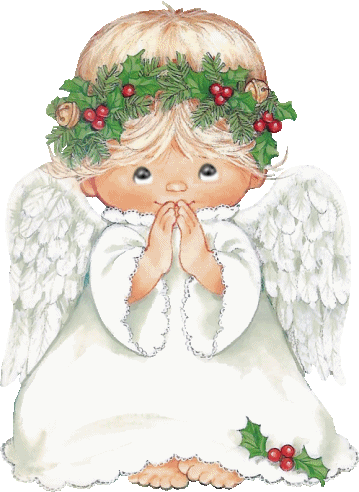 Božićna priredba               (Kinodvorana, srijeda, 23.prosinca 2015.g.u 11:00 sati)Program:RAVNATELJIČIN POZDRAVNI GOVOR   ZAJEDNO U BOŽIĆU  - igrokaz – učenici 5.f  i 6.f raz. (Stipana Šabić)           RADUJTE SE, NARODI!, U SE VRIME GODIŠTA, DJETEŠCE NAM SE RODILO - Mladi mandolinisti  (Antonija Milas)HRVATSKI BOŽIĆ; JELA – recitacije -  učenice 6.e raz. (Ana Nenadić)RIJEČI SU NAJJAČE ORUŽJE – igrokaz- učenici od 5.-8.raz. (Eleonora Jonjić Olujić)PADA SNIJEG, PADA SNIJEG; BOŽIĆNA PRIČA – recitacije – učenici 3.b  i 4.d  (Monika Bašić)SIJAČ SREĆE  - scenska igra – učenici 5.b i 5.c razreda (Eleonora Jonjić Olujić)NAŠ BOŽIĆ – zbor (Sanda Medić)BOŽIĆNA PRIČA – igrokaz – učenici 4.a i 4.b razreda (Ivana Marijanović i Anita Meter ) ZVONČIĆI - plesna skupina – učenice 2.a i 2.b raz. (Katija Nikolić i Milena Ivkošić)                      Čestit Božić i sretna Nova godina!